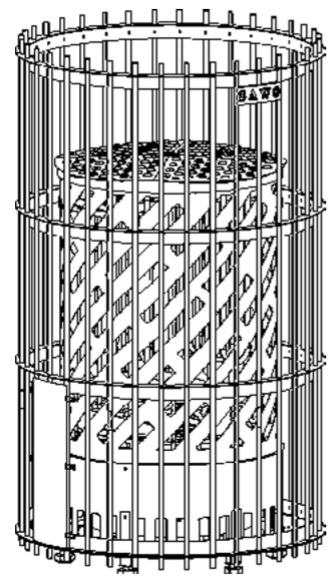 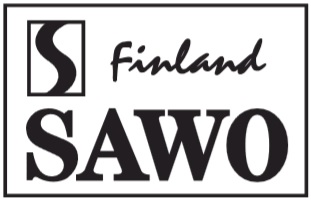 РУКОВОДСТВО ПОЭКСПЛУАТАЦИИПЕЧЬ ORIONПоздравляем с приобретением каменки для сауны SAWO! Пожалуйста,внимательно ознакомьтесь с руководством перед ее использованием.ЭЛЕКТРИЧЕСКАЯ ПЕЧЬ ДЛЯ САУНЫНе предназначена для использования в США, Канаде и Мексике.РУССКИЙ СОДЕРЖАНИЕТехника безопасности 	3Для пользователей 	3Для технических специалистов 	4Установка печи 	5Электрическая схема 	8Расположение датчиков (для моделей NS) 	 10Камни для печи 	11Загрузка камней в печь 	 11Прогрев сауны	 12Вентиляция 	13Изоляция 	13Техническое обслуживание сауны 	 14Диагностика 	 15Технические характеристики 	16Запчасти 	17РУССКИЙ2РУССКИЙ3ТЕХНИКА БЕЗОПАСНОСТИПеред использованием сауны и при установке печи ознакомьтесь с данными мерами безопасности.Для пользователейДанное оборудование не предназначено для использования людьми (включая детей) с недостаточным опытом или с ограниченными физическими или умственными способностями, кроме как под строгим надзором со стороны более опытных пользователей.Чистка и обслуживание оборудования не должны выполняться детьми без контроля взрослых.Детям ни при каких обстоятельствах не разрешается играть с оборудованием.Не используйте печь в качестве гриля.Не кладите на электрическую печь деревянные предметы.Не накрывайте печь. Это может привести к пожару.Не используйте печь в качестве сушилки для белья. Это может привести к пожару.Никогда не садитесь на печь. Она нагревается до очень высоких температур, и вы можете получить сильный ожог.Не используйте морскую или хлорированную воду (например, из плавательного бассейна или джакузи). Из-за этого печь может выйти из строя.После установки новой печи включите ее на 30 минут. На это время покиньте сауну. См. стр. 12.Перед включением режима с предварительно установленным таймером или режима дистанционного управления убедитесь, что на печи отсутствуют воспламеняющиеся предметы.Для технических специалистовРаботы по электромонтажу и ремонту должны выполняться квалифицированным электриком.При установке печи соблюдайте рекомендации по минимальным безопасным расстояниям (см. стр. 6).Электронный датчик и электронная нагревательная система должны располагаться таким образом, чтобы входящие потоки воздуха их не задевали. При использовании выносного пульта блок и панель управления должны быть установлены снаружи сауны.Если печь используется для общественных саун или таких, которые могут включаться с помощью выносной системы дистанционного управления, дверь сауны должна быть оборудована механизмом блокировки, чтобы при включении режима готовности к дистанционному управлению он отключался при открывании двери.Следуйте рекомендациям относительно объемов сауны (см. стр. 16).РУССКИЙ4Следуйте рекомендациям по вентиляции сауны (см. стр. 13).5РУССКИЙУСТАНОВКА ПЕЧИПечь можно установить в любом месте сауны, однако в целях безопасности и удобства необходимо соблюдать указанные ниже минимально допустимые расстояния (см. стр. 6). Соблюдайте требования, указанные в таблице технических характеристик (см. стр. 16) для объема вашей сауны. Не устанавливайте печь в нише пола или стены. Если нет особых указаний по установке двойной печи, установка более одной каменки не допускается. Во многих странах действует закон, согласно которому печи должны быть прикручены к полу.Рис. 1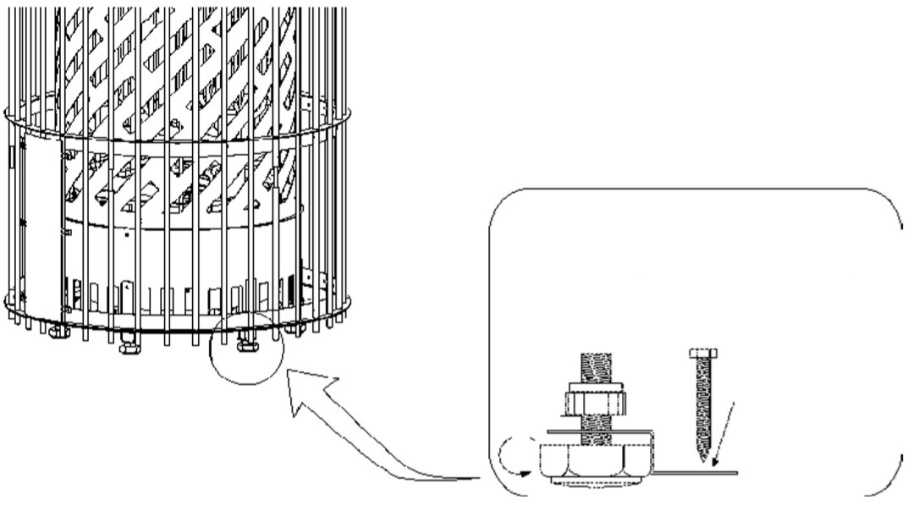 Для предотвращения случайного перемещения печи ее следует привинтить прямо к полу.Печка нагревается до очень высоких температур. Чтобы избежать случайного контакта с каменкой, рекомендуется установить ограждение.Необходимо использовать кабель типа HO7RN-F или его аналог. В целях обеспечения безопасной и надежной эксплуатации установка должна выполняться квалифицированным электриком. Неправильное подключение может вызвать удар током или пожар. См. электрическую схему (стр. 8).Рис. 2 Минимальные безопасные расстояния (мм)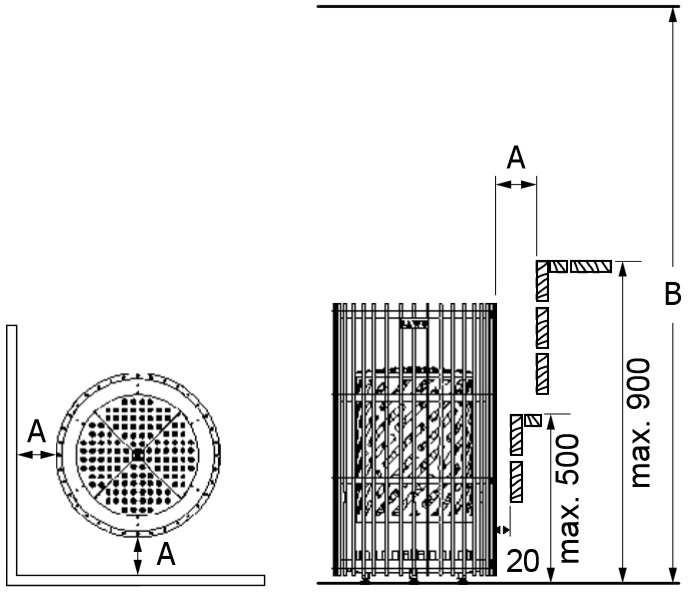 6РУССКИЙ Подключите источник питания к нижней части фиксатора нагревательных элементов. Для удобства техобслуживания оставьте провод длиной не менее 3 метров. Сверните провода в донной части и установите фиксатор нагревательных элементов. Соберите печь по схеме ниже.Рис. 3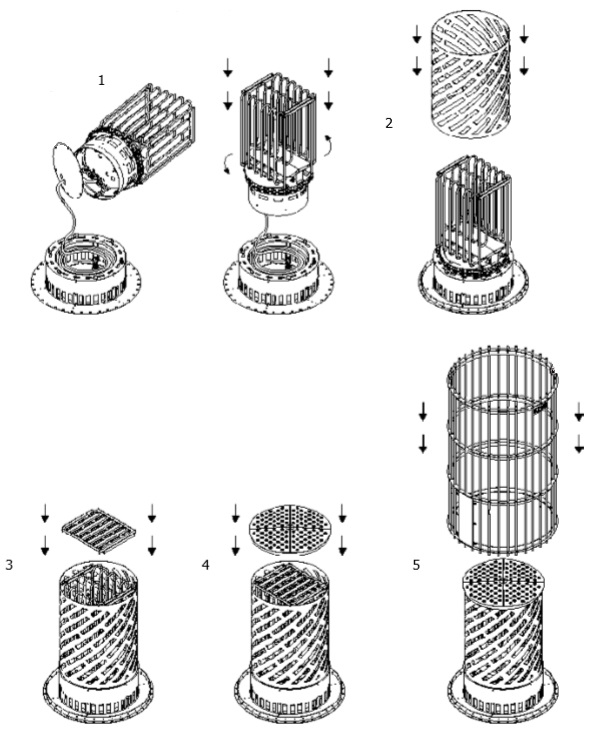 РУССКИЙ ЭЛЕКТРИЧЕСКАЯ СХЕМА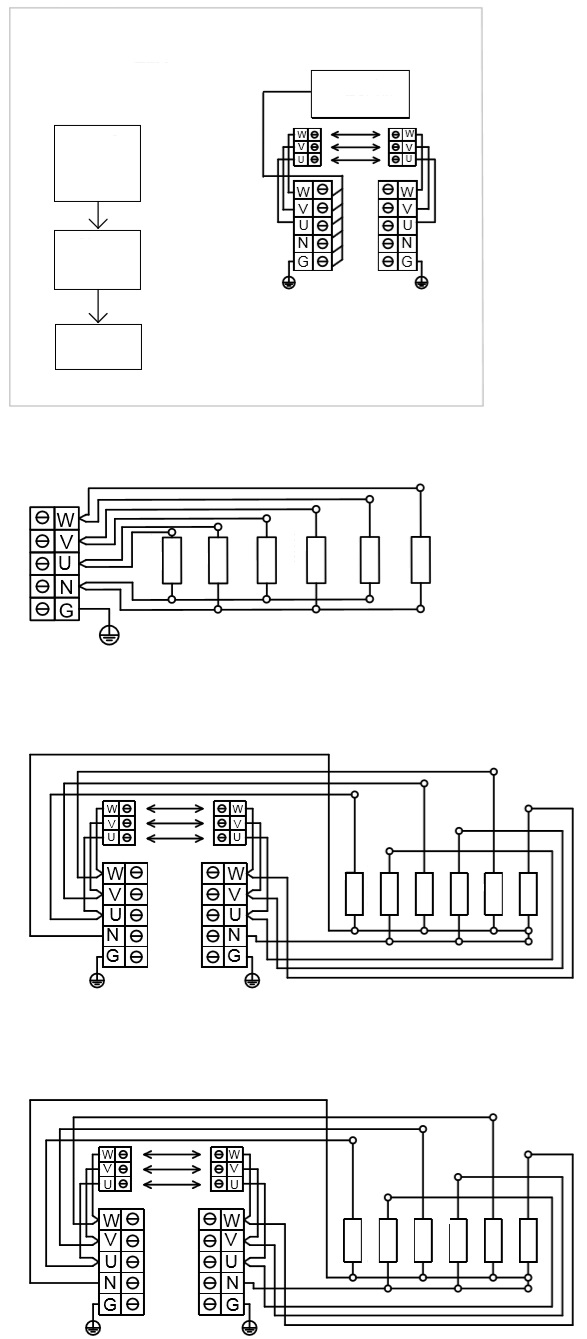 8РУССКИЙ РУССКИЙ Характеристики пультаНагревательные элементы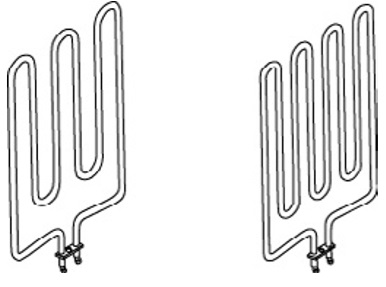 SAV150 			SAV200РАСПОЛОЖЕНИЕ ДАТЧИКОВ (В МОДЕЛЯХ NS)180°Направленныйпоток воздуха360°Ненаправленныйпоток воздуха
ДатчикМин. 1000 ммДатчикМин. 500 ммРис. 4ВЕНТИЛЯЦИОННОЕ ОТВЕРСТИЕТЕМПЕРАТУРНЫЙДАТЧИК TS1 НА ПОТОЛКЕВЕНТИЛЯЦИЯВид сверхуВид сбокуМин. 1000 мм           ПОТОЛОКПОЛОЖЕНИЕДАТЧИКАПОЛСм. схему вентиляционных отверстийДатчикРУССКИЙ 10 Установка впускных вентиляционных отверстий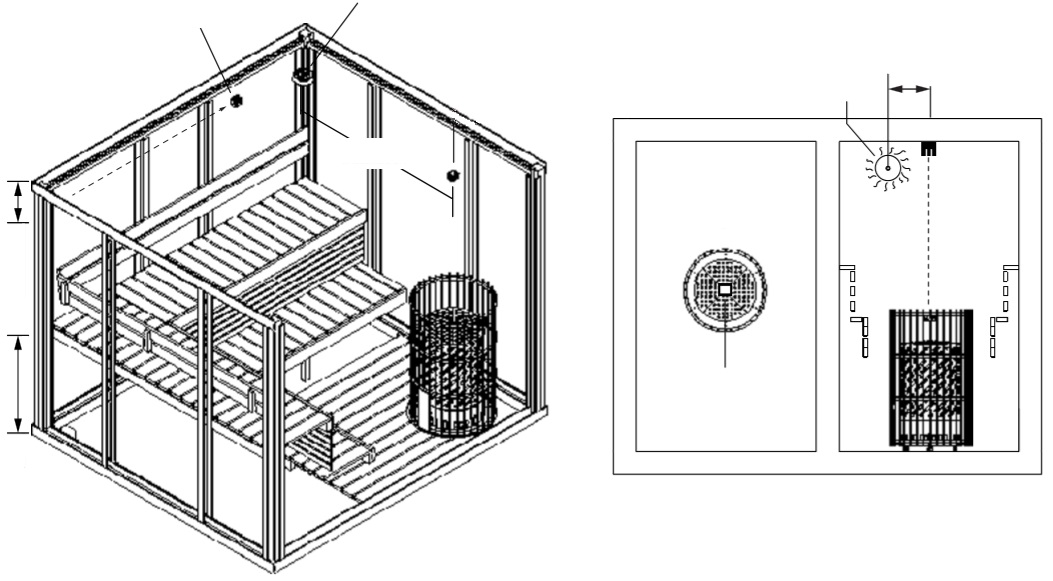 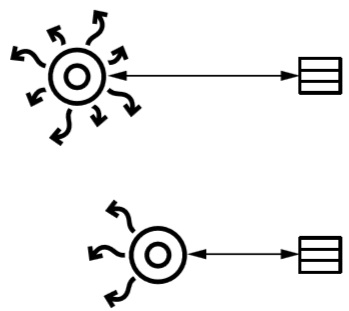 11РУССКИЙКАМНИ ДЛЯ ПЕЧИЗагружаемые в печь камни должны сохранять достаточно тепла для эффективного испарения попадающей на них воды и поддержания необходимой влажности в сауне. Замена камней производится раз в год или после 500 часов эксплуатации (в зависимости от того, какое условие наступает раньше). Мелкие осколки, отколовшиеся от камней, необходимо удалять и заменять новыми, как указано в руководстве. При загрузке камней рекомендуется надеть защитные перчатки для предотвращения порезов. Необходимое количество камней указано в таблице технических характеристик на стр.  16 настоящего руководства.ВНИМАНИЕ! Никогда не используйте печь без камней – это может привести к пожару. Используйте только камни, рекомендованные SAWO. Использование других камней может повредить нагревательные элементы и лишить вас гарантии на печь. Не используйте керамические или другие искусственные камни!ЗАГРУЗКА КАМНЕЙ В ПЕЧЬРекомендуется промыть все камни перед загрузкой их в печь для удаления пыли и загрязнений, которые могут вызвать неприятные запахи при первых использованиях печи. Загрузите камни в пространство по бокам вокруг изолирующей вставки до самого верха. Не загружайте слишком крупные камни, для размещения которых приходится применить силу. Не загружайте в печь маленькие камни и осколки диаметром менее 35 мм, поскольку они могут блокировать циркуляцию воздуха и привести к перегреву нагревательных элементов, а также к их возможному выходу из строя. Удалить камень можно через отверстие в нижней части печи, вытащив стержень. См. схему ниже.ВНИМАНИЕ! Поломка нагревательного элемента в связи с перегревом, вызванным использованием камней, не предназначенных для печи, или в связи с неправильной загрузкой камней, не является гарантийным случаем.Перед загрузкой камней электрик должен проверить работу печи.Проверку можно выполнить путем включения печи на короткое время без камней, чтобы убедиться, что все нагревательные элементы нагреваются.Рис. 5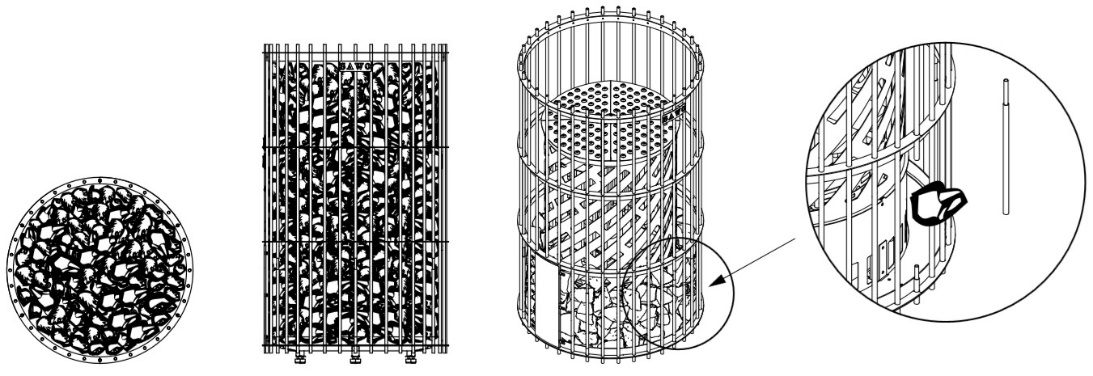 13ПРОГРЕВ САУНЫВНИМАНИЕ!При первом включении печи может возникнуть дым и неприятный запах. На нагревательных элементах новой печи остаются следы технологических материалов, используемых при производстве. Эти материалы испаряются при первом нагреве каменки. При этом может возникать дымка и неприятный запах. Вдыхание этих паров может быть опасным для здоровья.При прогреве печи в первый раз или после замены нагревательных элементов выполните следующие шаги, которые помогут избежать возможный вред от возникающего запаха или дыма:1.	Выберите на пульте управления максимальную температуру нагрева.2.	Включите печь на полчаса. НЕ оставайтесь в сауне в это время.3.	Дайте сауне хорошо проветриться после первого нагрева печи.4.	При отсутствии запаха или дыма при следующем нагревании можно начинать пользоваться сауной. Если запах или дым все еще продолжают выделяться, немедленно покиньте сауну и повторите процедуру, после чего проветрите помещение.Перед включением печи всегда проверяйте, чтобы рядом с печью (в пределах безопасных расстояний) или на ней не находились воспламеняющиеся предметы. Убедитесь, что сауна достаточно вентилируется. При правильно выбранной мощности печь нагревает сауну до нужной температуры примерно за один час (см. стр. 16). Температура в сауне должна быть в диапазоне от +60 °C до +90 °C. Температура зависит от индивидуальных предпочтений, модели печи, размеров сауны, вентиляции. Чрезмерно мощная печь прогреет сауну слишком быстро, и камни не успеют нагреться. В этом случае вода вместо испарения будет просто стекать с камней вниз. Если выбранная мощность печи слишком мала, время нагрева сауны значительно увеличится.РУССКИЙ1213РУССКИЙВЕНТИЛЯЦИЯЧтобы сауна оказывала успокаивающее воздействие, в ней должно обеспечиваться достаточное смешение горячего и холодного воздуха. Помимо этого, вентиляция обеспечивает перемещение воздуха вокруг печи и перенос тепла по всему пространству сауны. Расположение впускных и выпускных вентиляционных отверстий может изменяться в зависимости от конструкции сауны или предпочтений владельца.Входное вентиляционное отверстие можно расположить на стене непосредственно под печью (Рис. А). Если используется механическая система вентиляции, входное отверстие можно расположить не менее чем на 60 см выше печи (Рис. В) или на потолке над печью (Рис. С). Таким образом, тяжелый холодный воздух, поступающий в сауну, будет смешиваться с легким горячим воздухом из печи, облегчая дыхание. Диаметр входного и выходного вентиляционных отверстий должен составлять 10 см.Выходное вентиляционное отверстие располагается по диагонали к входному. Для нормального поступления свежего воздуха выходное вентиляционное отверстие рекомендуется располагать как можно дальше от входного. Например, ближе к полу, в трубе, идущей от пола до вентиляционного отверстия на потолке сауны, или под дверью в ванную. В последнем случае минимальный зазор под дверью должен быть 5 см, а также рекомендуется механическая вентиляция ванной комнаты. Диаметр выходного отверстия должен быть в два раза больше входного.ИЗОЛЯЦИЯОчень важно предусмотреть правильную изоляцию стен, потолка и двери сауны. Один квадратный метр неизолированной поверхности увеличивает условный кубический объем сауны, используемый для определения мощности печи, на 1,2 м3. См. стр. 16 (Технические характеристики).Обеспечьте надлежащую изоляцию сауны. Она необходима, чтобы предотвратить попадание влаги в другие помещения или в конструкции стен. Гидроизоляция должна быть размещена между теплоизоляцией и панелями.Тепло- и гидроизоляция укладываются от внешней стороны к внутренней:Рекомендуемая минимальная толщина слоя теплоизоляционного материала стен – 50 мм, потолка – 100 мм.В качестве пароизоляции допускается использование картонной или алюминиевой подложки, которая укладывается поверх изоляции фольгой внутрь.Зазор между пароизоляцией и внутренней обшивкой должен быть не менее 20 мм. Чтобы влага не скапливалась под обшивкой, оставьте зазор между стенной обшивкой и потолком.Рис. 6A			 В 			C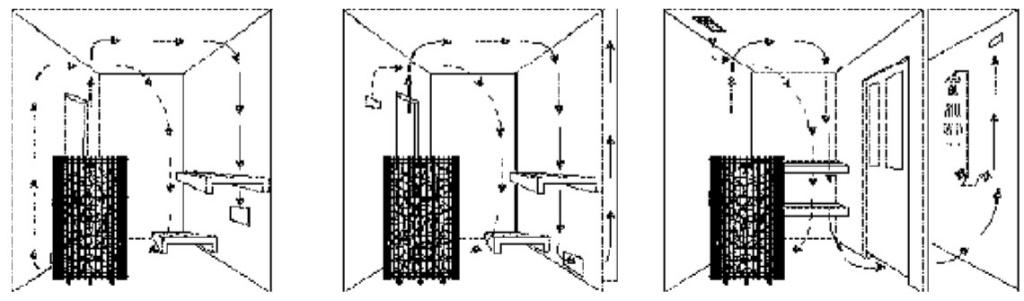 14РУССКИЙТЕХНИЧЕСКОЕ ОБСЛУЖИВАНИЕ САУНЫПОСЛЕ КАЖДОГО ПОСЕЩЕНИЯ САУНЫ:Для поддержания чистоты полков рекомендуется стелить на них полотенца.После посещения сауны оставьте печь включенной еще на 30 минут – так сауна высохнет быстрее. Затем откройте вентиляционные отверстия или дверь сауны.Вылейте воду из ведра.КАК МИНИМУМ 1-4 РАЗА В ГОД:Вынимайте печные камни. Очищайте дно печи от каменной крошки и пыли. Проверяйте камни и заменяйте треснутые на новые.Проверяйте нагревательные элементы. Заменяйте их, если они погнуты или покрыты трещинами. Заменять следует все элементы, а не только один.Протирайте поверхности печи теплой водой и бытовыми моющими средствами. Используйте мягкую щетку. Промывайте полки, потолок, пол и стены сауны. Не используйте моющие средства, в составе которых есть аммиак или хлор. Ополаскивайте поверхности холодной водой и хорошо проветривайте сауну. При необходимости наносите на деревянные поверхности защитное масло. Перед этим внимательно читайте инструкцию на упаковке защитного масла. Если после мытья полки остались грязными, потрите их наждачной бумагой. Нанесите на полки защитное масло для древесины. Не нагревайте сауну сразу после мытья.Если на крышке печи появился известковый налет или другие пятна, протрите ее мягким мыльным раствором. Для удаления пятен можно также использовать декальцинирующий раствор SAWO (средство для удаления накипи). После мытья печь должна просохнуть.Протирайте стеклянные поверхности с помощью средств для мытья окон или посуды. После тщательного ополаскивания водой протрите их насухо резиновым скребком или тряпкой.Проверяйте винты (в дверях, полках, поручнях). При необходимости подтягивайте их.Прочищайте слив в полу.РУССКИЙ15ДИАГНОСТИКАЕсли каменка не нагревается или сауна прогревается медленно:МОДЕЛИ NS И NI:Пульт управления включен?Заданная температура превышает фактическую температуру в сауне?Включен ли главный переключатель? В моделях NI главный переключатель находится внизу печки, в моделях NS – на блоке мощности. Предохранители на щитке включены и не повреждены? Если они повреждены, установите причину неполадок до включения печи.Все ли нагревательные элементы накаляются до красноты при включенной печи?Достаточно ли мощности печи для объема сауны? (См. стр. 16)Правильно ли камни размещены в каменке? Достаточно ли пространства для циркуляции воздуха? Камни в хорошем состоянии? Если камни лежат неплотно, сауна будет нагреваться быстрее.Достаточно ли пространства в сауне для циркуляции воздуха? (См. стр. 13).ЕСЛИ ПОВЕРХНОСТИ ВОКРУГ ПЕЧКИ ПОТЕМНЕЛИ:Соблюдены ли безопасные расстояния при установке печи? (См. стр. 6)Правильно ли уложены камни? Достаточно ли между ними пространства для циркуляции воздуха? Если циркуляция воздуха затруднена, конструкции вокруг печи могут перегреться.Видны ли из-за камней нагревательные элементы? При необходимости перераспределите камни.Если причину обнаружить не удалось, обратитесь к продавцу.ТЕХНИЧЕСКИЕ ХАРАКТЕРИСТИКИ16РУССКИЙ ЗАПЧАСТИ ДЛЯ ПЕЧИ: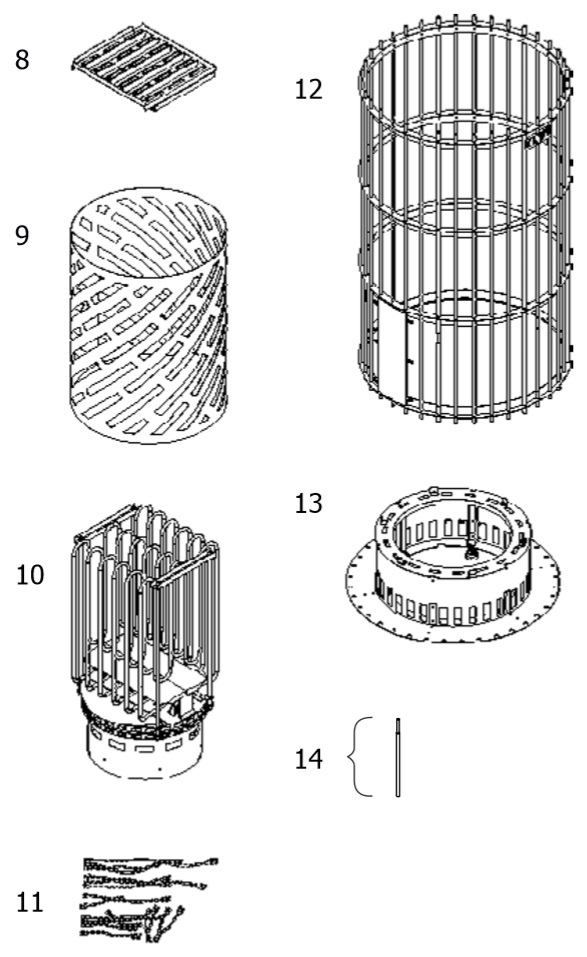 РУССКИЙ 17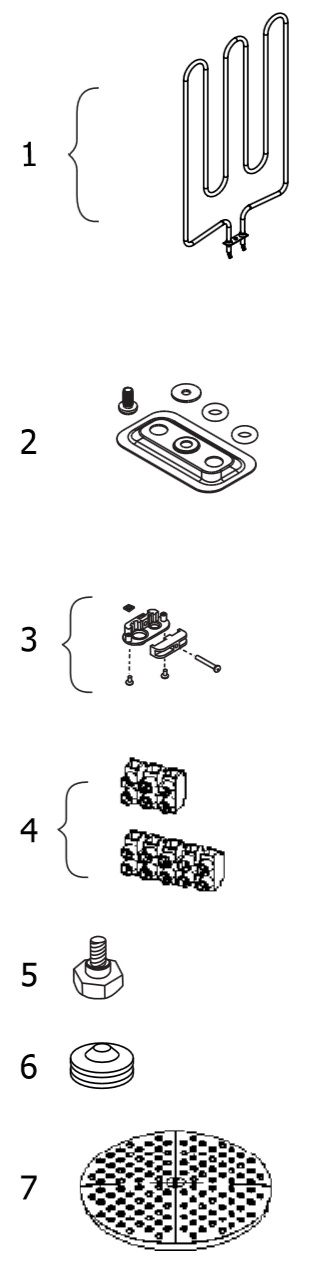 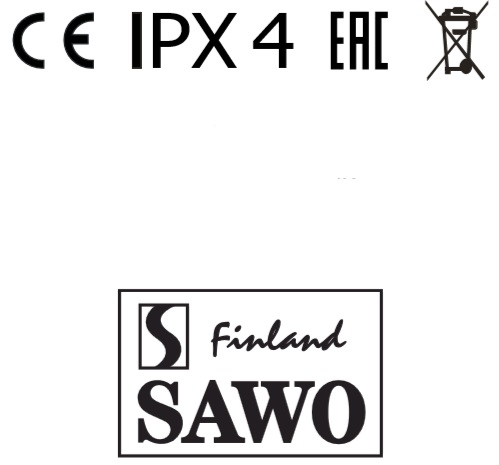 Возможно внесение измененийбез уведомления.www.sawo.com | info@sawo.comORN-90NSORN-105NSORN-120NS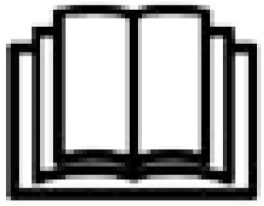 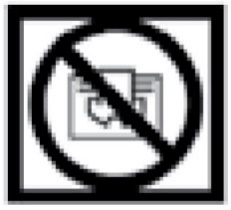 ПРОЧТИТЕ РУКОВОДСТВО И ОЗНАКОМЬТЕСЬ СВАЖНЫМИ УКАЗАНИЯМИНЕ НАКРЫВАЙТЕ ПЕЧЬ – ЭТО МОЖЕТ ПРИВЕСТИ К ВОЗГОРАНИЮABORN-90NS1301900ORN105NS1351900ORN-120NS1402100МОДЕЛЬКЛЕММА 1(кВт)КЛЕММА 2(кВт)КЛЕММА 1 & 2ORN-90NS9ORN-105NS64,510,5ORN-120NS6612ТипМощность (Макс.)НапряжениеСила токаПульт управления Innova, 15 кВт15 киловатт400 В21.5 АмперПульт управления Saunova 2.0, 9 кВт9 киловатт400 В3 фазы16 АмперМОДЕЛЬПЕЧИкВтНАГРЕВАТЕЛЬНЫЕ ЭЛЕМЕНТЫНАГРЕВАТЕЛЬНЫЕ ЭЛЕМЕНТЫОБЪЕМ САУНЫ(м3)ОБЪЕМ САУНЫ(м3)ПИТАЮЩЕЕНАПРЯЖЕНИЕРАЗМЕР ПЕЧИ(мм)РАЗМЕР ПЕЧИ(мм)РАЗМЕР ПЕЧИ(мм)КАЛИБРПРОВОДА (мм2)КАЛИБРПРОВОДА (мм2)КАЛИБРПРОВОДА (мм2)ЗАГРУЗКА КАМНЕЙ (кг)ПУЛЬТ УПРАВЛЕНИЯПРЕДОХРАНИТЕЛЬ(АМП.)ПРЕДОХРАНИТЕЛЬ(АМП.)ПРЕДОХРАНИТЕЛЬ(АМП.)МОДЕЛЬПЕЧИкВтНАГРЕВАТЕЛЬНЫЕ ЭЛЕМЕНТЫНАГРЕВАТЕЛЬНЫЕ ЭЛЕМЕНТЫОБЪЕМ САУНЫ(м3)ОБЪЕМ САУНЫ(м3)ПИТАЮЩЕЕНАПРЯЖЕНИЕРАЗМЕР ПЕЧИ(мм)РАЗМЕР ПЕЧИ(мм)РАЗМЕР ПЕЧИ(мм)Клемма 1Клемма 2Клемма 1 И 2ЗАГРУЗКА КАМНЕЙ (кг)ПУЛЬТ УПРАВЛЕНИЯПРЕДОХРАНИТЕЛЬ(АМП.)ПРЕДОХРАНИТЕЛЬ(АМП.)ПРЕДОХРАНИТЕЛЬ(АМП.)МОДЕЛЬПЕЧИкВткВтАРТИКУЛМИН.МАКС.ПИТАЮЩЕЕНАПРЯЖЕНИЕШИРИНАГЛУБИНАВЫСОТАКлемма 1Клемма 2Клемма 1 И 2ЗАГРУЗКА КАМНЕЙ (кг)ПУЛЬТ УПРАВЛЕНИЯПРЕДОХРАНИТЕЛЬ(АМП.)ПРЕДОХРАНИТЕЛЬ(АМП.)ПРЕДОХРАНИТЕЛЬ(АМП.)ORN-90NS9,06 х 1,5SAV 150814400V 3N~5805809805 х 2,5603 х 16выноснойORN-105NS10,53 х 1,5SAV 150915400V 3N~5805809805 х 1,55 х 1,55 х 2,5603 х 103 х 103 х 163 х 2,0SAV 200выноснойORN-120NS12,53 х 2,0SAV 2001018400V 3N~5805809805 х 1,55 х 1,55 х 4,0603 х 103 х 103 х 203 х 2,0SAV 200выносной1. Нагревательные элементы8. Дистанционирующая вставка2. Замок нагревательных элементов с уплотняющим кольцом, винтом и шайбой9. Изолирующая вставка10. Фиксатор нагревательных элементов3. Фиксатор для кабеля11. Комплект проводов4. Клеммные колодки12. Рама5. Регулировочный болт13. Донная часть6. Уплотняющее кольцо14. Вынимаемый стержень7. Водозащитный экран